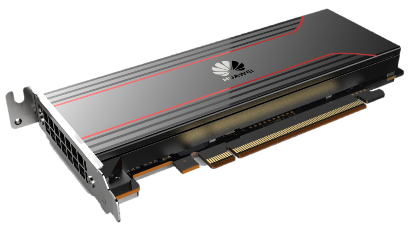  Atlas 300I 推理卡Atlas 300I推理卡是基于昇腾芯片开发的一款全新高端 GPU 加速卡。  为深度学习推理场景提供更加安全可靠、高性价比的解决方案。超强算力 单卡提供88 TOPS INT8算力，支持80路高清视频实 时分析（1080P25FPS），为边缘推理提供更强大 支持 硬件编解码 支持JPEG和视频硬件编解码，提升图片和视频类应 用性能 低时延 内存容量大、带宽高，满足特征匹配场景内存需 求，降低应用时延 Atlas 300I 推理卡 Atlas 300I 推理卡形态半高半长PCIe内存LPDDR4X 32 GB，  总带宽204.8 GB/sAI算力88 TOPS INT844 TFLOPS FP16编解码能力•      支持H.264硬件解码，  64路1080P 30 FPS                  （8路 3840*2160 60 FPS）•      支持H.265硬件解码，  64路1080P 30 FPS                 （8路 3840*2160 60 FPS）•      支持H.264硬件编码，  4路1080P 30 FPS•      支持H.265硬件编码，  4路1080P 30 FPS•      JPEG解码能力4*1080P 256 FPS，编码能力4*1080P64 FPS，最大分辨率：  8192*4320•     PNG解码能力4*1080P 48 FPS，最大分辨率：             4096*2160PCIePCIe x16 Gen3.0 PCIe x8 Gen3.0 功耗最大67 W工作环境温度0℃ ~ 55℃结构尺寸169.5 mm * 68.9 mm